                                           РЕШЕНИЕ                                            СЕССИИИ.о. главы                                                                                          А.В. Черепанов                                    Приложение                                                    к решению Районного                                            Совета депутатов                                                                             муниципального образования                                                        «Ленский район»                                                               от 29 сентября 2023 г.                                     № 2-1	Список избранных депутатов Районного Совета депутатов муниципального образования «Ленский район» Республики Саха (Якутия)пятого созыва	1.Андреева Надежда Юрьевна      2.Барбашова Анна Сергеевна      3.Бутакова Оксана Стефановна      4.Горохова Марина Леонидовна	5. Зорин Родион Капитонович	6. Ильин Юрий Викторович	7. Исрапилов Магомед Магомедович	8.Корнилова Изумира Николаевна	9.Мозгова Наталья Александровна	10.Мурашова Ирина Александровна	11.Никонов Сергей Алексеевич	12.Овчинникова Людмила Владимировна	13.Хамаганов Станислав Сергеевич	14. Чувашлев Алексей Владимирович	15.Шардаков Владимир ВикторовичПредседатель                                                                                   Н.А. МозговаИ.о. главы                                                                                      А.В. Черепанов  МУНИЦИПАЛЬНОЕ ОБРАЗОВАНИЕ«ЛЕНСКИЙ РАЙОН»РЕСПУБЛИКИ САХА (ЯКУТИЯ)РАЙОННЫЙ СОВЕТДЕПУТАТОВ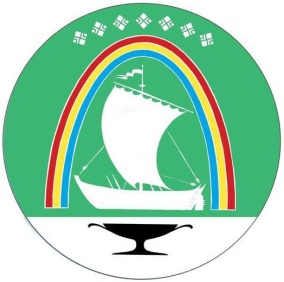 САХА       ӨРӨСПYYБYЛYКЭТИН«ЛЕНСКЭЙ                ОРОЙУОН»МУНИЦИПАЛЬНАЙТЭРИЛЛИИТЭОРОЙУОН ДЕПУТАТТАРЫН СЭБИЭТЭ      г. Ленск             Ленскэй к от 29 сентября 2023  года                                                    № 2-1 от 29 сентября 2023  года                                                    № 2-1